Tests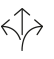 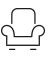 WarrantyProduct DesignHardware for furniture – Strength and durability of slide fittings for sliding doors and roll fronts according to EN 15706 / 2009Hardware for furniture – Strength and durability of hinges and their components - Hinges with vertical axis of rotation according to EN 15570 / 2008With the exception of parts subject to wear and tear, Hawa warrants the flawless functioning of the products delivered by it, as well as the durability of all parts, for a period of 2 years commencing from the transfer of risk.Hawa Concepta 25 consisting of guide profiles (aluminum), scissor (steel, zinc-plated) incl. guide rollers, door retractor, horizontal bar profile, cup hinges with damping.Optional:(	) Carcase connecting profiles (Connector 55 and 110 mm (2 5/32'' and 4 11/32''))(	) Guide for two single doors(	) Door handles(	) Straightening fittingInterfaces	Door leafDrill holes 35 mm (1 3/8'') for cup hingesDrill holes for fittingsCarcase side and outsideDrill holes for fittingsCarcase constructionDoor insetDoor hitting the floor and the upper floorDoor in wall nicheDoor with furniture baseDoor without furniture baseDoor from worktop hitting top floor